THE LIONS CLUBS INTERNATIONAL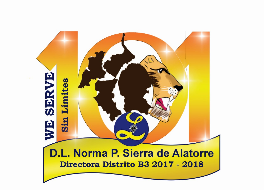 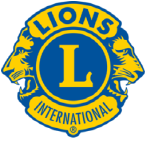 DISTRITO B-3-D.L. NORMA PATRICIA SIERRA DE ALATORREDIRECTORA DISTRITAL DE LOS COMITÉS DE DAMASEJERCICIO  2017-2018INFORME  COORODINADORA DE ZONANombre  _____________________________________________Zona ______  Región ______Actividades correspondientes del_________________ al __________________ de 201__Fecha cuando se realizó la Junta de Zona________________________________________Siendo Anfitrión el Comité de Damas del Club____________________________________Principales asuntos tratados en la junta__________________________________________________________________________________________________________________________________________________________________________________________________________      VISIÓN SIN LÍMITES        ¡NOSOTROS SERVIMOS!THE LIONS CLUBS INTERNATIONALDISTRITO B-3-D.L. NORMA PATRICIA SIERRA DE ALATORREDIRECTORA DISTRITAL DE LOS COMITÉS DE DAMASEJERCICIO  2017-2018   VISIÓN SIN LÍMITES                   ¡NOSOTROS SERVIMOS!INFOMES RECIBIDOS   Total de Obra Asistencial   Total de Obra Asistencial   Total de Obra Asistencial                          INDIQUE MES   Total de Obra Asistencial   Total de Obra Asistencial   Total de Obra AsistencialComités de DamasPersonasHorasCorrespondiente a su zonaImporteBeneficiadasServidasComités que asistieronDir.ViceSecrTes